Учреждение «Краснопольский районный центр социального обслуживания населения»Отделение комплексной поддержки в кризисной ситуацииИнформация по торговле людьми и безопасному выезду за границу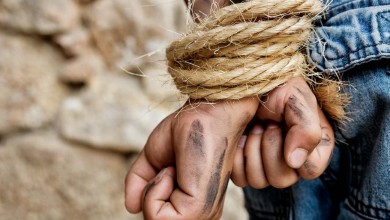 КраснопольеНет современного человека, который не слышал бы о проблеме торговли людьми.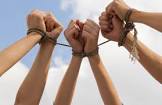 Видов эксплуатации в мире насчитываются десятки - трудовая, сексуальная эксплуатация, а также вербовка с целью извлечения путем принуждения органов и тканей человека. Основная масса жертв торговли людьми - это женщины, ставшие объектом сексуальной эксплуатации. Несколько реже жертвами становятся мужчины, попавшие в трудовое рабство.Методы вербовки сегодня не сравнить с теми, что практиковались в 90-е, схемы обмана стали более изощренными. Интернет полон сайтов-однодневок: бизнес, обучение за рубежом, знакомство с состоятельными иностранцами... Обман раскрывается только в стране назначения, когда жертвы оказываются в долговом и сексуальном рабстве. По данным Международной организации труда, в мире насчитывается 20,9 миллиона человек (главным образом женщин), в том числе 5,5 миллиона детей, занимающихся принудительным трудом. Уголовный Кодекс Республики Беларусь предусматривает до 15 лет лишения свободы за любое из действий в цепочке - вербовка, перевозка, передача, эксплуатация...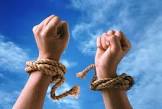 Мера наказания за торговлю людьми в белорусском законодательстве соизмерима с наказаниями, предусмотренными в европейских странах (15 - 20 лет лишения свободы). Но даже такие сроки не останавливают работорговцев.В Беларуси создана эффективная система противодействия торговле людьми, но каждый должен и сам заботиться о личной безопасности. Вы собираетесь поехать работать, учиться за границу или выйти замуж за иностранца? В любом случае делайте это законным путём. Подумайте о своей безопасности дома, прежде чем оказаться в сложной ситуации за границей. 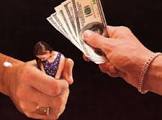 Примите во внимание следующие рекомендации1.Белорусская фирма, которая предлагает работу за границей, должна быть зарегистрирована в местном органе власти (исполкоме).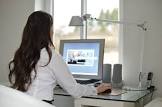 2.Работа должна быть легальной. Только в случае трудоустройства законным путем работник может рассчитывать на правовую защиту, социальное обеспечение, а в случае травм – а медицинскую помощь. Работодатель из любой страны должен иметь специальное разрешение государства для найма иностранца на работу.3.Фирма-посредник должна иметь лицензию на трудоустройство белорусских граждан за границей, в нашей стране такие лицензии выдаёт только Департамент по миграции Министерства внутренних дел Республики Беларусь. 4.Контракт составляется на русском языке, всё должно быть предельно ясно. Он оформится в трёх экземплярах, один их которых обязательно выдаётся на руки работнику. Он должен быть зарегистрирован в миграционной службе при горисполкоме. 5.В паспорте должна стоять рабочая виза. Разобраться в этом поможет сотрудник посольства той страны, куда вы едете. Паспорт нельзя доверять никому. Это документ, удостоверяющий вашу личность. 6.У вас должен быть точный адрес будущего места работы. Родные также должны его знать.7.Сделайте ксерокопии всех важных документов, один экземпляр возьмите с собой, другой – оставьте дома.8.Нужно знать адрес белорусского посольства или консульства в той стране (городе), куда вы едете. Прибыв в страну назначения, желательно зарегистрироваться в посольстве Республики Беларусь.9.Желательно иметь с собой некоторую сумму денег, достаточную для приобретения обратного билета в случае неудачи.Куда обращаться если Вы или Ваши родные, близкие, знакомые стали жертвой торговли людьми:Круглосуточный единый номер телефона милиции – 102Белорусское Общество Красного Креста: 8 (017) 327 14 17Представительство Международной организации по миграции (МОМ) в Республике Беларусь: 8 (017) 284 46 91 или 284 46 02.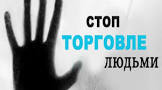 